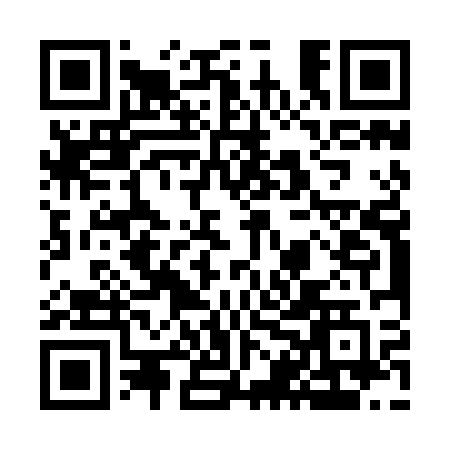 Prayer times for Biedrzychowice, PolandWed 1 May 2024 - Fri 31 May 2024High Latitude Method: Angle Based RulePrayer Calculation Method: Muslim World LeagueAsar Calculation Method: HanafiPrayer times provided by https://www.salahtimes.comDateDayFajrSunriseDhuhrAsrMaghribIsha1Wed3:055:3112:566:028:2110:372Thu3:015:2912:556:038:2310:403Fri2:585:2712:556:048:2410:434Sat2:545:2612:556:058:2610:465Sun2:515:2412:556:068:2710:496Mon2:475:2212:556:078:2910:527Tue2:435:2012:556:088:3010:558Wed2:415:1912:556:098:3210:599Thu2:405:1712:556:108:3411:0210Fri2:395:1612:556:118:3511:0311Sat2:395:1412:556:128:3711:0312Sun2:385:1212:556:138:3811:0413Mon2:375:1112:556:138:4011:0414Tue2:375:0912:556:148:4111:0515Wed2:365:0812:556:158:4311:0616Thu2:365:0612:556:168:4411:0617Fri2:355:0512:556:178:4511:0718Sat2:355:0412:556:188:4711:0819Sun2:345:0212:556:198:4811:0820Mon2:345:0112:556:198:5011:0921Tue2:335:0012:556:208:5111:1022Wed2:334:5912:556:218:5211:1023Thu2:324:5812:556:228:5411:1124Fri2:324:5612:556:238:5511:1125Sat2:324:5512:556:238:5611:1226Sun2:314:5412:566:248:5711:1327Mon2:314:5312:566:258:5911:1328Tue2:314:5212:566:259:0011:1429Wed2:304:5112:566:269:0111:1430Thu2:304:5112:566:279:0211:1531Fri2:304:5012:566:289:0311:15